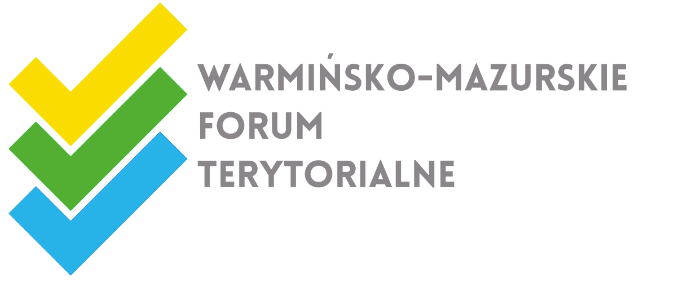 Główne zasady pracy
Warmińsko-Mazurskiego Forum Terytorialnego§ 1Skład i organizacja ForumWarmińsko-Mazurskie Forum Terytorialne, zwane dalej „Forum”, zostało powołane Uchwałą Zarządu Województwa Warmińsko-Mazurskiego.Uchwała Zarządu Województwa Warmińsko-Mazurskiego określa instytucjonalny skład Forum.Podmioty wskazane w składzie Forum, wyznaczają imiennie swojego przedstawiciela i stałego zastępcę do udziału w pracach Forum. Członek Forum reprezentuje podmiot, przez który został wydelegowany.Wskazane jest, aby podmioty delegujące swoich przedstawicieli wyznaczały osoby, których doświadczenie i/lub zainteresowania związane są z zagadnieniami rozwoju regionalnego. Zasadne jest również uwzględnienie miękkich kompetencji swoich reprezentantów, które umożliwią im efektywny udział w Forum, takich jak:zdolności analityczne i komunikatywność;samodzielność oraz kreatywność;umiejętność pracy w zespole;umiejętność logicznego formułowania argumentów;umiejętność pozyskiwania informacji zwrotnych (wniosków, opinii, rekomendacji) 
w kwestiach będących przedmiotem prac Forum od środowisk, które członek reprezentuje.Zarząd Województwa Warmińsko-Mazurskiego upoważnił Marszałka Województwa Warmińsko-Mazurskiego do zatwierdzenia oraz dokonywania zmian w składzie osobowym Forum.Zarząd Województwa Warmińsko-Mazurskiego w miarę potrzeb może rozszerzyć instytucjonalny skład Forum.Rolą wyznaczonych przedstawicieli oraz ich stałych zastępców jest aktywne uczestniczenie w pracach Forum. W przypadku braku aktywności Zarząd Województwa Warmińsko-Mazurskiego może dokonać zmian w składzie Forum.§ 2Zakres zadań ForumDo zadań Forum należy m.in.:kształtowanie przestrzeni dla wymiany wiedzy, doświadczeń i informacji między różnymi podmiotami publicznymi i niepublicznymi zaangażowanymi w działania na rzecz rozwoju województwa warmińsko-mazurskiego; zapewnienie przepływu wiedzy i warunków dla dyskusji strategicznej z zakresu programowania i realizacji polityki regionalnej w województwie warmińsko-mazurskim; inicjowanie debat wraz z moderowaniem strategicznej dyskusji na temat kierunków i form realizacji rozwoju regionalnego województwa;ocena kluczowych procesów i zjawisk mających wpływ na politykę regionalną oraz rekomendowanie koniecznych zmian;dyskusja i/lub opiniowanie przedłożonych dokumentów, w tym np. dokumentów strategicznych i programowych w zakresie polityki regionalnej i innych polityk o oddziaływaniu terytorialnym przygotowywanych na poziomie unijnym, krajowym i regionalnym oraz raportów/sprawozdań z ich realizacji;analizowanie zgodności założeń polityki regionalnej z trendami rozwojowymi w regionie, doradzanie Zarządowi Województwa Warmińsko-Mazurskiego w najważniejszych obszarach strategicznego rozwoju regionu;współpraca z podmiotami działającymi w sferze rozwoju regionalnego.W ramach Forum mogą być organizowane różnego rodzaju wydarzenia (np. konferencje) ze szczególnym udziałem członków Forum, obserwatorów i ekspertów.§ 3Posiedzenia ForumPosiedzenia Forum zwoływane są w miarę potrzeb przez Przewodniczącego Forum, tj. Marszałka Województwa Warmińsko-Mazurskiego.Posiedzeniom przewodniczy Przewodniczący Forum lub wskazany przez niego jeden z Wiceprzewodniczących Forum.Przewodniczący Forum proponuje tematykę posiedzenia Forum, uwzględniając ewentualne propozycje członków Forum. Dokumenty będące przedmiotem obrad przekazywane są drogą elektroniczną do członków Forum z odpowiednim wyprzedzeniem.Na zaproszenie lub w uzgodnieniu z Przewodniczącym w posiedzeniach Forum w charakterze doradczym mogą uczestniczyć praktycy i eksperci inni niż członkowie Forum.Za udział w pracach Forum, w tym uczestnictwie w jego posiedzeniach, nie przysługuje wynagrodzenie jak również zwrot kosztów przejazdu.Z każdego posiedzenia Forum sporządzany jest protokół, którego projekt rozsyłany jest do konsultacji wszystkim członkom.§ 4Przyjmowanie wniosków, opinii i rekomendacjiEfektami pracy Forum mogą być wnioski, opinie i/lub rekomendacje.Projekty wniosków, opinii i/lub rekomendacji mogą być przekazane członkom Forum przed terminem posiedzenia lub też mogą być wynikiem dyskusji bezpośrednio na posiedzeniu Forum.Projekty wniosków, opinii i/lub rekomendacji będą przedmiotem debaty i głosowania na posiedzeniu Forum lub w trybie obiegowym.§ 5Sekretariat ForumObsługę organizacyjną i techniczną prac Forum zapewnia Sekretariat, którego zadania pełni Regionalne Obserwatorium Terytorialne funkcjonujące w Departamencie Polityki Regionalnej Urzędu Marszałkowskiego Województwa Warmińsko-Mazurskiego w Olsztynie.Sekretariat zapewnia środki finansowe na funkcjonowanie Forum. Wydatki związane z działalnością Forum pokrywane są z budżetu Województwa Warmińsko-Mazurskiego oraz w uzasadnionych przypadkach z innych źródeł.W celu przygotowania na potrzeby Forum wystąpień, opinii, koreferatów lub ekspertyz możliwe jest skorzystanie z pomocy ekspertów zewnętrznych.§ 6Fora branżoweW ramach Forum mogą być tworzone fora branżowe zwane dalej „Klubami”.Klub powoływany jest Uchwałą Zarządu Województwa Warmińsko-Mazurskiego na wniosek Przewodniczącego Forum lub co najmniej trzech członków Forum.Uchwała Zarządu Województwa Warmińsko-Mazurskiego określa instytucjonalny skład Klubu. W składzie Klubu mogą znaleźć się podmioty wchodzące w skład Forum oraz ewentualnie inne podmioty merytorycznie wpisujące się w tematykę branżową.Skład Klubu nie powinien przekraczać 30 instytucji.Pracami Klubu kieruje jego Przewodniczący, którego wybór i odwołanie następuje w drodze głosowania poprzez uzyskanie co najmniej połowy głosów wszystkich członków Klubu. Przewodniczącym Klubu powinien być członek Forum.Zasady pracy Klubu określają jego członkowie.Zadania Klubu powinny być zbieżne z zadaniami nałożonymi na Forum.Obsługę organizacyjną i techniczną prac Klubu zapewnia jego Sekretariat, którego zadania pełni Departament Polityki Regionalnej Urzędu Marszałkowskiego Województwa Warmińsko-Mazurskiego w Olsztynie.